TOURALMultidimensional model of tourism verticals driving the sustainable balanced growth among rural & remote grids and urban clusters of rural regions, fostering macro-regional cooperationKick-Off MeetingCERTH’s PremisesThessaloniki, Greece22-23 February 2024Agenda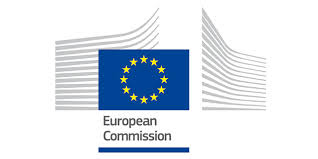 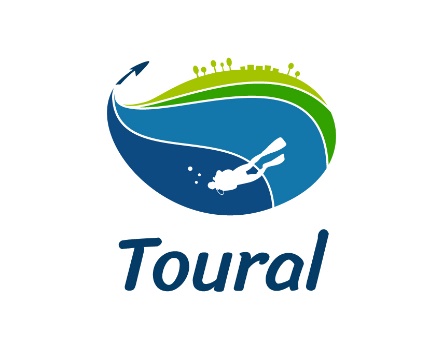 Contact Details:Dr. Dimosthenis Ioannidis: 2311 257 750Location:https://maps.app.goo.gl/7jRJNvDKUuRxZdrw7Thursday, 22 February 2024Thursday, 22 February 2024Thursday, 22 February 2024Timing(Greek Time)TopicResponsible partner10:00 – 10:15Welcome and meeting arrangementsCERTH-ALL10:15 – 12:15Consortium partner round table:Who you are;What you do:Existing Portfolio of Tools & Services related to TOURAL;What you are expected to do within TOURAL projectALL12:15 – 12:35Coffee break12:35 – 13:00Short project overview: Project Vision & Objectives;The activities of the first year (milestones, deliverables);Project Terminology;CERTH13:00 – 13:30WP1 Project ManagementHORIZON EUROPE rules;Reporting;Project templates;Quality management scheme;Risk management and Contingency planning;Ethical Issues;CERTH13:30 – 13:40WP2: CCT Analysis & Policy PathwaysOverview and plans:Work plan;Tasks;Objectives;Milestones and Deliverables for the 1st year;ICBSS13:40 – 14:40Lunch14:40 – 15:30T2.1 - Regional/Macro-Regional Research on Policy Instruments, Strategies & Funded ProjectsObjectives, plans & methodology;Partners contribution;Next steps (6 months);Towards Deliverable D2.1 (M6);ZDRN15:30 – 15:50T2.2 - Policy Pathways for TOURAL Regions & Macro-Regions/Sea-BasinsObjectives, plans & methodology;Partners contribution;Next steps (6 months);ABR15:50 – 16:10T2.3 - Co-"Work" Method & ProcessesObjectives, plans & methodology;Partners contribution;Next steps (6 months);ICBSS16:10 – 16:30Coffee break16:30 – 16:50T2.4 - Mapping, Engagement, Structured Feedback & Interaction with StakeholdersObjectives, plans & methodology;Partners contribution;Next steps (6 months);ZDRN16:50 – 17:10T2.5 - Funding Instruments Repository Supporting Tourism Value-ChainsObjectives, plans & methodology;Partners contribution;Next steps (6 months);ATL17:10 – 17:30End of 1st DayList of Actions: Summary and Discussions /ConclusionsALLFriday, 23 February 2024Friday, 23 February 2024Friday, 23 February 2024Timing(Greek Time)TopicResponsible partner10:00 – 10:20WP3 - UCCST Models, Pilot Planning & Small-Scale ImplementationsOverview and plans:Work plan;Tasks;Objectives;Partners contribution;Milestones and Deliverables for the 1st year;MoS10:20 – 10:40WP4 - Business Modelling, Design of Tourism Products & Small-Scale ValidationOverview and plans:Work plan;Tasks;Objectives;Partners contribution;Milestones and Deliverables for the 1st year;ITACA10:40 – 11:00WP5 - ICT Tools/Platform & Data SpacesOverview and plans:Work plan;Tasks;Objectives;Partners contribution;Milestones and Deliverables for the 1st year;CERTH11:00 – 11:15WP6 - Dissemination, Communication, Sustainability & ReplicabilityOverview and plans:Work plan;Tasks;Objectives;Partners contribution;Milestones and Deliverables for the 1st year;ATL11:15 – 11:35T6.1 - Dissemination and Communication Planning and ActivitiesObjectives, plans & methodology;Partners’ contribution;Next steps (6 months);Towards Deliverable D6.1 (M6);ATL11:35 – 11:50T6.3 - Capitalisation, Liaison & Synergies with Relevant Projects/InitiativesObjectives, plans & methodology;Partners’ contribution;Discussion for potential synergies;Next steps (6 months);CERTH11:50 – 12:10Coffee break12:10 – 12:45Pilot Site Rural/Remote Region-1: “North Sporades”MoS & MoA12:45 – 13:15Pilot Site Rural/Remote Region-2: “Province of Teramo”ABR, ITACA, PoT13:15 – 13:45Pilot Site Rural/Remote Region-3: “Island of Pag / Village Šimuni”ZDRN13:45 – 14:45Lunch14:45 – 15:15Pilot Site Rural/Remote Region-4: “Nessebar”MoN, BHF, BRTA15:15 – 15:45Pilot Site Rural/Remote Region-5: “Danube Delta LAG” (Tulcea County)GALDD15:45 – 16:15Pilot Site Rural/Remote Region-6: “Kutsurub rural region”NECU, KIN16:15 – 17:00List of Actions: Summary and Discussions /ConclusionsALL